内容摘要：广州汇信特通信技术股份有限公司是一家服务于通信业的集技术开发、技术服务、生产销售和商务贸易 等多元化的高科技企业，以光纤通信、数据通信为其产业发展方向。汇信特以其领先的、具有完全自主 知识产权的技术优势，雄厚的产品开发实力，技术和市场的开放式合作与共享，先进的企业文化，有效 的资本运作而得到用户的广泛认可。详细内容：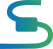 数据通信DATA COMMUNICATION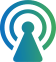 光纤通信OPTICAL FIBER COMMUNICATION广州汇信特通信技术股份有限公司是一家服务于通信业的集技术开发、技术服务、产品销售和商务贸易等多元化的高科技企业。“以人为本”是汇信特的基础，汇信特拥有一支凝聚力强，以博士、硕士等高学历人才为核心的技术研发队伍。以市场和用户需求为产品开发和设计的先导，不断推出性能优越、价格竞争力强的新产品，产品种类涵盖光传输、光接入领域，包括DWDM密集波分、CWDM粗波分、C&DWDM混合波分传输设备、OLP、OBP、OSS等光纤监测保护系统、集成接入设备、协议转换设备、光纤收发器、光模块、无源器件等系列，能够满足各行各业多方面的需求。“客户至上”是汇信特对客户永远的承诺。只要客户需要，汇信特的技术支持工程师会给客户提供7*24小时服务。产品以可靠性高、环境适应能力强、质量稳定和迅捷的售后支持，收到用户的广泛好评，市场占有率稳步上升。汇信特多项核心技术获得国家、省、市的认可和支持。汇信特公司秉承“以市场为向导，以技术为基础，以质量为根本，向管理要效益”的质量方针，公司曾获国家创新基金项目立项，并获多项专利和软件著作。公司拥有强大的技术创新团队，将不断推出更新、更好的产品，服务于各个行业及客户，“客户至上，服务领先”是我们永远不变的服务宗旨。